Los alumnos/as que no participen en la actividad tienen el derecho y la obligación de asistir al Centro, donde el profesorado les atenderá en horario regular.D/Dª _______________________________________________________________ con DNI nº _________________________________Padre/Madre del alumno/a __________________________________________________________________________________☐   AUTORIZO       			☐ NO AUTORIZOA mi hijo/a a asistir a la actividad anteriormente descrita, eximiendo al profesorado de cualquier responsabilidad en caso de negligencia de mi hijo/a, firmando para que quede constancia la siguiente autorización, que será devuelta al Centro debidamente cumplimentada.Asumo que, si no se entrega la autorización y el importe de la actividad en el tiempo establecido, el alumno/a no podrá participar en ella.Antequera a _________de ____________________ de 2016Firma del padre/madre/tutor/a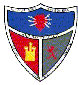 AUTORIZACIÓN ACTIVIDAD COMPLEMENTARIACurso 15/16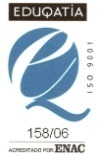 CDP. NTRA. SRA. DE LORETORR. FILIPENSESAUTORIZACIÓN ACTIVIDAD COMPLEMENTARIACurso 15/16ALUMNOS/AS A QUIEN VA DIRIGIDAALUMNOS/AS A QUIEN VA DIRIGIDAALUMNOS/AS A QUIEN VA DIRIGIDAALUMNOS/AS A QUIEN VA DIRIGIDASITIOS A VISITARFECHA ACTIVIDADPRECIOHORA  y SITIO DE SALIDAHORA  y SITIO DE SALIDAHORA y SITIO DE REGRESOHORA y SITIO DE REGRESOHORA y SITIO DE REGRESOFECHA PARA ENTREGAR LA AUTORIZACIÓN Y EL IMPORTEFECHA PARA ENTREGAR LA AUTORIZACIÓN Y EL IMPORTEFECHA PARA ENTREGAR LA AUTORIZACIÓN Y EL IMPORTEFECHA PARA ENTREGAR LA AUTORIZACIÓN Y EL IMPORTEFECHA PARA ENTREGAR LA AUTORIZACIÓN Y EL IMPORTEALUMNOS/AS A QUIEN VA DIRIGIDAALUMNOS/AS A QUIEN VA DIRIGIDAALUMNOS/AS A QUIEN VA DIRIGIDAALUMNOS/AS A QUIEN VA DIRIGIDASITIOS A VISITARFECHA ACTIVIDADPRECIOHORA  y SITIO DE SALIDAHORA  y SITIO DE SALIDAHORA y SITIO DE REGRESOHORA y SITIO DE REGRESOHORA y SITIO DE REGRESOFECHA PARA ENTREGAR LA AUTORIZACIÓN Y EL IMPORTEFECHA PARA ENTREGAR LA AUTORIZACIÓN Y EL IMPORTEFECHA PARA ENTREGAR LA AUTORIZACIÓN Y EL IMPORTEFECHA PARA ENTREGAR LA AUTORIZACIÓN Y EL IMPORTEFECHA PARA ENTREGAR LA AUTORIZACIÓN Y EL IMPORTE